«Беседа о космосе»в подготовительной группе № 15         Цель: продолжать знакомить детей с литературой о космосе; получать новую информацию из прочитанного; расширить словарный запас детей. Знакомить детей с изобретением астрологических приборов и приспособлений: подзорная труба с линзами; телескоп с зеркалом. Формировать интерес к космосу.         Мы много беседовали с детьми о космосе, планетах, разных странах и континентах, играли в словесные, дидактические, подвижные игры, использовали в играх конструкторы и строительный материал.        А ещё детям понравились рассказы из книги П.О. Клушанцева «О чём рассказал телескоп». После прослушивания рассказа «Где Земля кончается?» дети узнали, что Земля – это не огромная лепёшка и не лежит она на трёх китах.   Ведь в древние времена люди мало знали о космосе, т,к, не могли передвигаться по Земле на большие расстояния. Ведь не было ни дорог, ни автомобилей, ни кораблей, не говоря уже о поездах и самолётах. Но когда начали путешествовать и что было дальше дети слушали с интересом. Дети узнали много интересного и нашли ответы на многие вопросы:- Когда изобрели бинокль, подзорную трубу, телескоп?- Куда Солнце, Луна и звёзды каждый день опускаются, ныряют за край Земли, а назавтра вылезают с другой стороны?- Почему звёзды всегда остаются на своих местах? - Почему Солнце с Луной ни разу не опоздали взойти на востоке и т.д. Теперь-то знаем, что Земля, Солнце и Луна имеют форму огромного шара. Мы поиграли и представили, как  люди с помощью телескопа рассматривали небо. Во время беседы дети подвигались - провели физ. минутку «Раз, Два, стоит Ракета».        Таким образом, дети поняли, что на земле есть много интересного и неизведанного, расширили свой словарный запас. И мы ещё будем много познавать и изучать, читая другие рассказы из книги П.О. Клушанцева «О чём рассказал телескоп».        После беседы дети с интересом рассматривали глобус и задавали вопросы.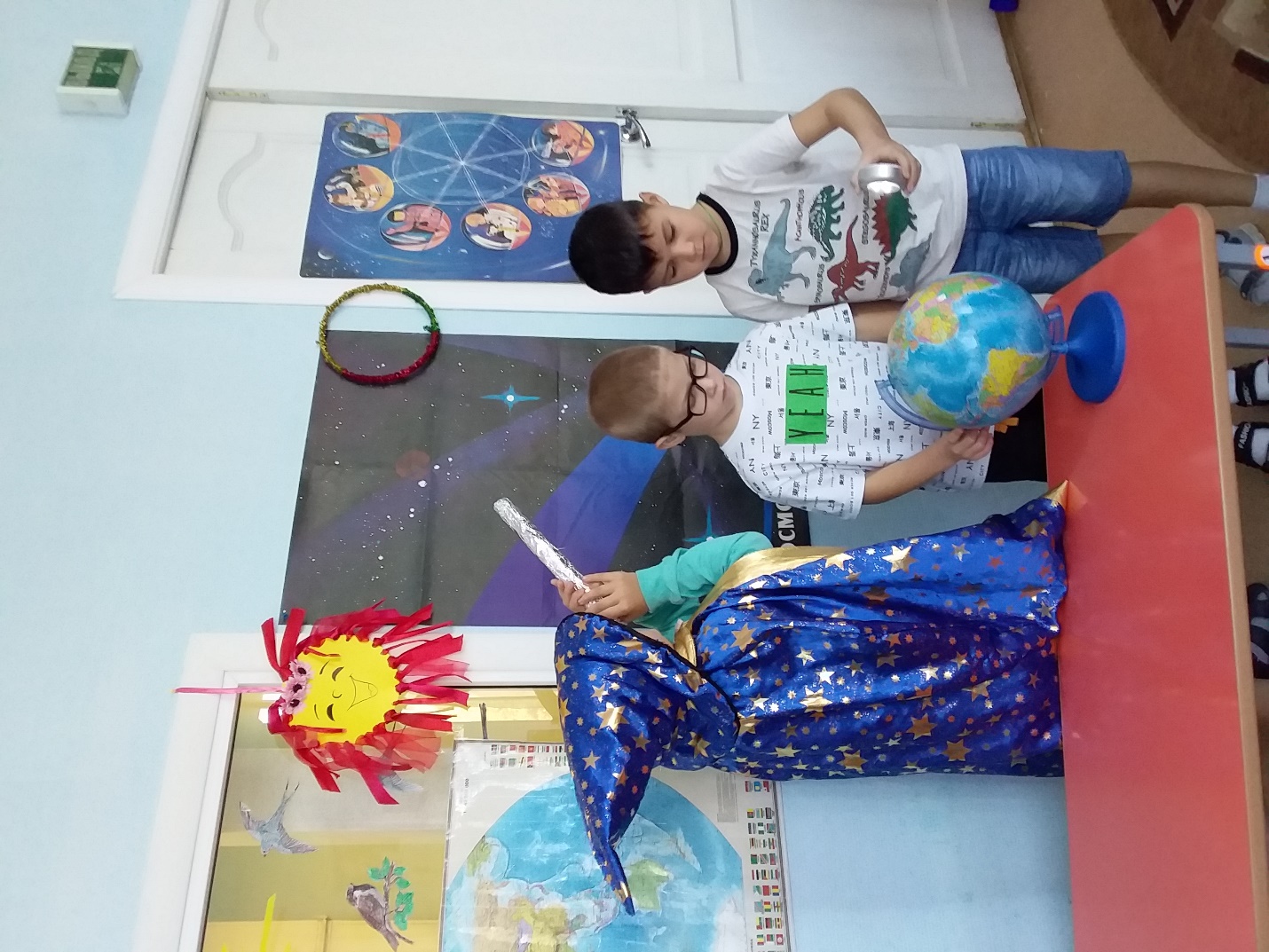 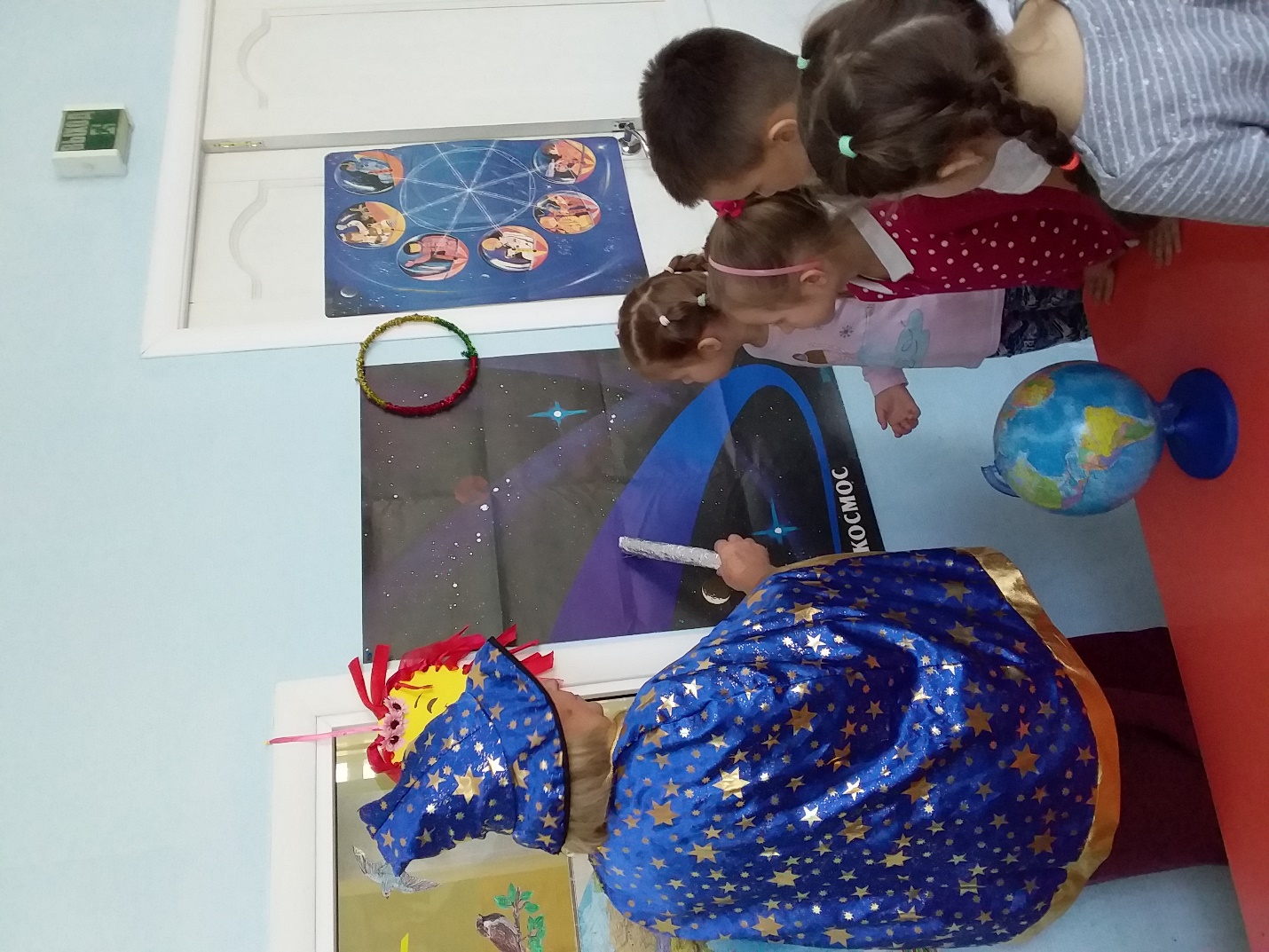 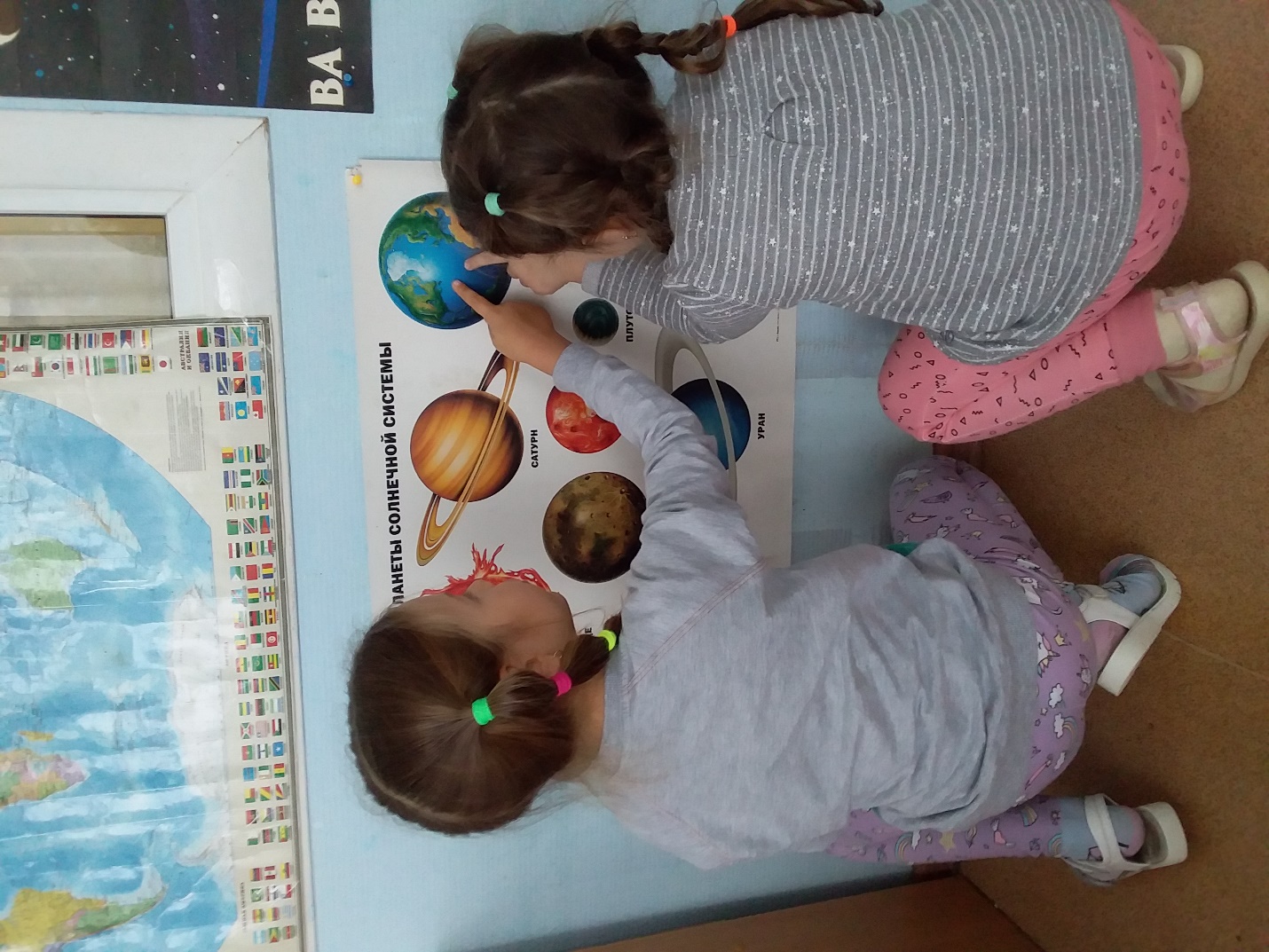 